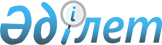 "Қазақстан Республикасының кейбір заңнамалық актілеріне ғылым мәселелері бойынша өзгерістер мен толықтырулар енгізу туралы" 2021 жылғы 31 наурыздағы Қазақстан Республикасының Заңын іске асыру жөніндегі шаралар туралыҚазақстан Республикасы Премьер-Министрінің 2021 жылғы 23 маусымдағы № 116-ө өкімі.
      1. Қоса беріліп отырған "Қазақстан Республикасының кейбір заңнамалық актілеріне ғылым мәселелері бойынша өзгерістер мен толықтырулар енгізу туралы" 2021 жылғы 31 наурыздағы Қазақстан Республикасының Заңын іске асыру мақсатында қабылдануы қажет құқықтық актілердің тізбесі (бұдан әрі – тізбе) бекітілсін.
      2. Қазақстан Республикасының мемлекеттік органдары:
      1) тізбеге сәйкес құқықтық актілердің жобаларын әзірлесін және белгіленген тәртіппен Қазақстан Республикасының Үкіметіне бекітуге енгізсін;
      2) тізбеге сәйкес тиісті ведомстволық актілерді қабылдасын және Қазақстан Республикасы Білім және ғылым министрлігіне ай сайын, келесі айдың 10-күнінен кешіктірмей ақпарат берсін.
      3. Қазақстан Республикасы Білім және ғылым министрлігі ұсынылған ақпаратты жинақтасын және келесі тоқсандағы айдың 20-күнінен кешіктірмей қабылданған шаралар туралы Қазақстан Республикасының Үкіметін хабардар етсін. "Қазақстан Республикасының кейбір заңнамалық актілеріне ғылым мәселелері бойынша өзгерістер мен толықтырулар енгізу туралы" 2021 жылғы 31 наурыздағы Қазақстан Республикасының Заңын іске асыру мақсатында қабылдануы қажет құқықтық актілердің тізбесі
      Ескертпе: аббревиатуралардың толық жазылуы:
      БҒМ – Қазақстан Республикасының Білім және ғылым министрлігі
      ДСМ – Қазақстан Республикасының Денсаулық сақтау министрлігі
      Еңбекмині – Қазақстан Республикасының Еңбек және халықты әлеуметтік қорғау министрлігі
      ИИДМ – Қазақстан Республикасы Индустрия және инфрақұрылымдық даму министрлігі
					© 2012. Қазақстан Республикасы Әділет министрлігінің «Қазақстан Республикасының Заңнама және құқықтық ақпарат институты» ШЖҚ РМК
				
      Премьер-Министр

А. Мамин
Қазақстан Республикасы
Премьер-Министрінің
2021 жылғы 23 маусымдағы
№ 116-ө өкімімен
бекітілген
Р/с №
Құқықтық актінің атауы
Актінің нысаны
Орындауға жауапты мемлекеттік орган
Орындау мерзімі
Құқықтық актілердің сапасына, уақтылы әзірленуі мен енгізілуіне жауапты тұлға
1
2
3
4
5
6
1.
"Мемлекеттік ұлттық ғылыми-техникалық сараптама орталығы" акционерлік қоғамын құру туралы" Қазақстан Республикасы Үкіметінің 2011 жылғы 19 шілдедегі № 831 қаулысына өзгерiс енгiзу туралы
Қазақстан Республикасы Үкіметінің

қаулысы
БҒМ

 
2021 жылғы

шілде
Ш.Т.

Каринова
2.
"Қазақстан Республикасы Үкіметінің жанынан Жоғары ғылыми-техникалық комиссия құру туралы" Қазақстан Республикасы Үкіметінің 2011 жылғы 20 сәуірдегі № 429 қаулысына өзгерiстер мен толықтыру енгiзу туралы
Қазақстан Республикасы Үкіметінің

қаулысы
БҒМ

 
2021 жылғы

шілде
Ш.Т.

Каринова
3.
"Ғылым саласындағы сыйлықтар мен мемлекеттік ғылыми стипендиялар туралы" Қазақстан Республикасы Үкіметінің 2011 жылғы 19 шілдедегі № 830 қаулысына өзгерiс пен толықтыру енгiзу туралы
Қазақстан Республикасы Үкіметінің

қаулысы
БҒМ

 
2021 жылғы

шілде
Ш.Т.

Каринова
4.
"Қазақстан Республикасы Бiлiм және ғылым министрлігінiң мәселелерi" туралы Қазақстан Республикасы Үкіметінің 2004 жылғы 28 қазандағы № 1111 қаулысына өзгерiстер мен толықтырулар енгiзу туралы 
Қазақстан Республикасы Үкіметінің

қаулысы
БҒМ

 
2021 жылғы

шілде
Ш.Т.

Каринова
5.
"Ұлттық ғылыми кеңестер туралы" Қазақстан Республикасы Үкіметінің 2011 жылғы 16 мамырдағы № 519 қаулысына өзгерiс енгiзу туралы
Қазақстан Республикасы Үкіметінің

қаулысы
БҒМ

 
2021 жылғы

шілде
Ш.Т.

Каринова
6.
"Мемлекеттік ғылыми-техникалық сараптаманы ұйымдастыру және жүргізу қағидаларын бекіту туралы" Қазақстан Республикасы Үкіметінің 2011 жылғы 1 тамыздағы № 891 қаулысына өзгерiс енгiзу туралы
Қазақстан Республикасы Үкіметінің

қаулысы
БҒМ

 
2021 жылғы

шілде
Ш.Т.

Каринова
7.
"Ғылыми және (немесе) ғылыми-техникалық қызметті базалық, гранттық және бағдарламалық-нысаналы қаржыландыру қағидаларын бекіту туралы" Қазақстан Республикасы Үкіметінің 2011 жылғы 25 мамырдағы № 575 қаулысына өзгерiстер енгiзу туралы
Қазақстан Республикасы Үкіметінің

қаулысы
БҒМ

 
2021 жылғы

шілде
Ш.Т.

Каринова
8.
"Ғылым қоры" акционерлік қоғамын ғылыми және (немесе) ғылыми-техникалық қызметті қаржыландыруды жүзеге асыратын заңды тұлға ретінде айқындау туралы" Қазақстан Республикасы Үкіметінің 2020 жылғы 9 шілдедегі № 435 қаулысына өзгерiс енгiзу туралы
Қазақстан Республикасы Үкіметінің

қаулысы
БҒМ

 
2021 жылғы

шілде
Ш.Т.

Каринова
9.
"Үздік ғылыми қызметкер" жыл сайынғы сыйлығын беру қағидаларын бекіту туралы
Қазақстан Республикасы Білім және ғылым министрінің бұйрығы
БҒМ

 
2021 жылғы

шілде
Ш.Т.

Каринова
10.
Мемлекеттік бюджеттен қаржыландырылатын ғылыми және (немесе) ғылыми-техникалық қызмет нәтижелерін коммерцияландыру жобаларын мемлекеттік есепке алу қағидаларын және олардың орындалуы жөніндегі есептерді бекіту туралы 
Қазақстан Республикасы Білім және ғылым министрінің бұйрығы
БҒМ

 
2021 жылғы

шілде
Ш.Т.

Каринова
11.
Ғылыми бағыттардың сыныптауышын бекіту туралы
Қазақстан Республикасы Білім және ғылым министрінің бұйрығы
БҒМ

 
2021 жылғы

шілде
Ш.Т.

Каринова
12.
Қазақстан Республикасы Бiлiм және ғылым министрінің кейбір бұйрықтарының күші жойылды деп тану туралы 
Қазақстан Республикасы Білім және ғылым министрінің бұйрығы
БҒМ

 
2021 жылғы

шілде
Ш.Т.

Каринова
13.
"Мемлекеттік бюджеттен қаржыландырылатын ғылыми, ғылыми-техникалық жобалар мен бағдарламаларды мемлекеттік есепке алу қағидаларын және олардың орындалуы жөніндегі есептерді бекіту туралы" Қазақстан Республикасы Білім және ғылым министрінің 2015 жылғы 31 наурыздағы № 149 бұйрығына өзгерiстер енгiзу туралы
Қазақстан Республикасы Білім және ғылым министрінің бұйрығы
БҒМ

 
2021 жылғы

шілде
Ш.Т.

Каринова
14.
"Ғылым саласындағы сыйлықтарды, мемлекеттік ғылыми стипендияларды алуға ұсынылған жұмыстарды қабылдау мемлекеттік қызметін көрсету қағидаларын бекіту туралы" Қазақстан Республикасы Білім және ғылым министрінің 2020 жылғы 11 маусымдағы № 242 бұйрығына өзгерiстер енгiзу туралы
Қазақстан Республикасы Білім және ғылым министрінің бұйрығы
БҒМ

 

 
2021 жылғы

шілде
Ш.Т.

Каринова
15.
Ғылым саласындағы ақпараттандыру объектілерін ұйымдастыру және олардың жұмыс істеуі қағидаларын бекіту туралы 
Қазақстан Республикасы Білім және ғылым министрінің бұйрығы
БҒМ

 
2021 жылғы

шілде
Р.А. Биғари
16.
Мемлекеттік білім беру ұйымдарының бірінші басшыларын ротациялауды жүргізу қағидаларын бекіту туралы 
Қазақстан Республикасы Білім және ғылым министрінің бұйрығы
БҒМ

Еңбекмині

 
2021 жылғы

шілде
Ш.Т. Каринова
17.
Педагогтерді аттестаттаудан өткізу қағидаларын бекіту туралы
Қазақстан Республикасы Білім және ғылым министрінің бұйрығы
БҒМ

Еңбекмині

 

 
2021 жылғы

шілде
Ш.Т. Каринова
18.
Мемлекеттік білім беру ұйымдарының бірінші басшылары мен педагогтерін лауазымға конкурстық тағайындау, лауазымынан босату қағидаларын бекіту туралы
Қазақстан Республикасы Білім және ғылым министрінің және Қазақстан Республикасы Еңбек және халықты әлеуметтік қорғау министрінің бірлескен бұйрығы
БҒМ

Еңбекмині

 

 
2021 жылғы

шілде
Ш.Т. Каринова
19.
"Тиісті үлгідегі білім беру ұйымдары қызметінің үлгілік қағидаларын бекіту туралы" Қазақстан Республикасы Білім және ғылым министрінің 2018 жылғы 30 қазандағы № 595 бұйрығына өзгерiстер енгiзу туралы
Қазақстан Республикасы Білім және ғылым министрінің бұйрығы
БҒМ

 

 
2021 жылғы

шілде
Ш.Т. Каринова
20.
"Ағзаларды (ағзаның бөлігін) және (немесе) тіндерді (тіннің бөлігін) алу, дайындау, сақтау, консервациялау, тасымалдау, донордан реципиентке трансплантаттау қағидалары мен шарттарын бекіту туралы" Қазақстан Республикасы Денсаулық сақтау министрінің 2020 жылғы 25 қарашадағы № ҚР ДСМ-207/2020 бұйрығына өзгерiстер енгiзу туралы
Қазақстан Республикасы Денсаулық сақтау министрінің бұйрығы
ДСМ
2021 жылғы

шілде
А.Ғиният
21.
"Тіндер банкінің қызметін жүзеге асыру қағидаларын бекіту туралы"

Қазақстан Республикасы Денсаулық сақтау министрінің 2020 жылғы 11 желтоқсандағы № ҚР ДСМ-251/2020 бұйрығына өзгерiстер енгiзу туралы
Қазақстан Республикасы Денсаулық сақтау министрінің бұйрығы
ДСМ
2021 жылғы

шілде
А.Ғиният
22.
"Азаматтық қызметке кіру және азаматтық қызметшінің бос лауазымына орналасуға конкурс өткізу қағидаларын бекіту туралы" Қазақстан Республикасы Денсаулық сақтау және әлеуметтік даму министрінің 2015 жылғы 25 желтоқсандағы № 1017 бұйрығына өзгерiстер енгiзу туралы 
Қазақстан Республикасының Еңбек және халықты әлеуметтік қорғау министрінің бұйрығы
Еңбекмині

 
2021 жылғы

шілде
А.Ә.

Сарбасов
23.
"Мемлекеттік қорғаныстық тапсырыс шеңберінде ғылыми зерттеулерді ұйымдастыру және жүргізу қағидаларын бекіту туралы"

Қазақстан Республикасы Индустрия және инфрақұрылымдық даму министрінің 2019 жылғы 7 қарашадағы № 829 бұйрығына өзгерiстер енгiзу туралы
Қазақстан Республикасы Индустрия және инфрақұрылымдық даму министрінің бұйрығы
ИИДМ
2021 жылғы

шілде
А.З.

Сәрсембаев